Course: SAT ACT PrepSubject: Mathematical ReasoningTopic: ArithmeticSubtopic: Solving with Substitution & ConceptuallyDocument: Quick Drill A ResourceLesson Number:		2Reference Number:		1001-7https://youtube.com/c/MrMattTheTutor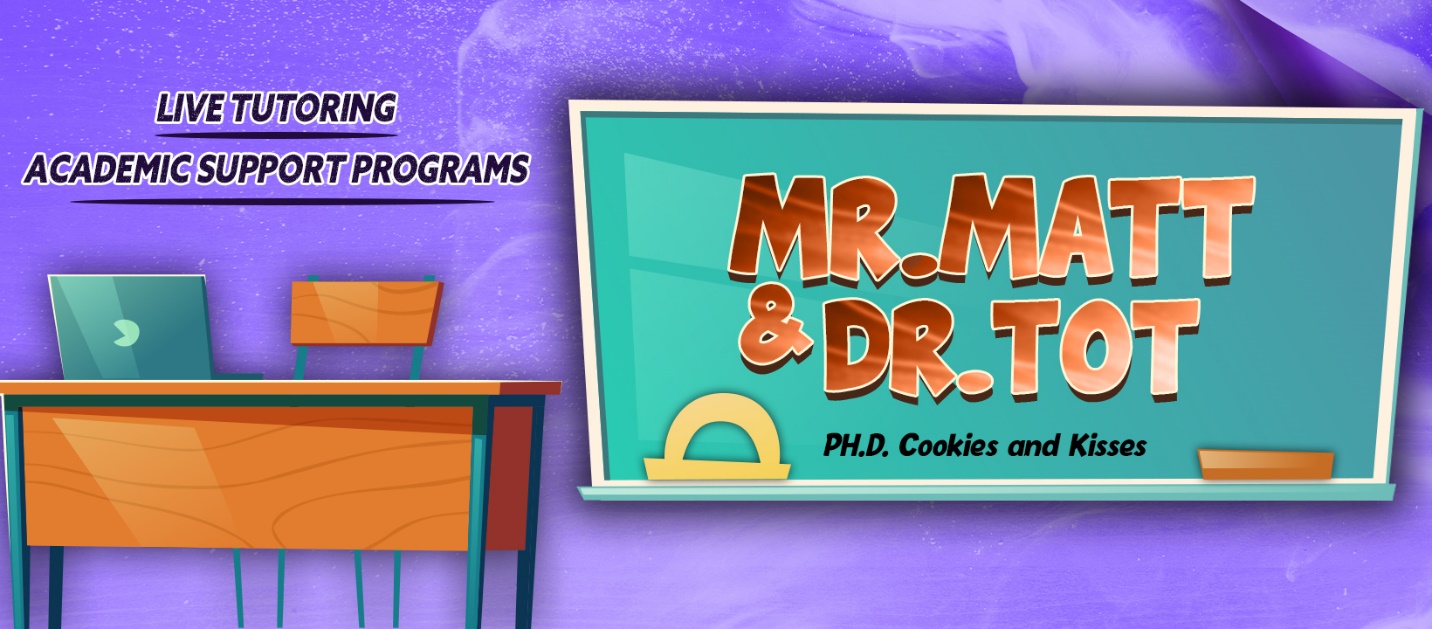 If M and N are positive prime integers greater than 2 and Q is an even integer, which of the following statements is/are true? is an odd integer is an even integer is an odd integerStatements I and II onlyStatements I and III onlyStatements II and III onlyStatements I, II, and IIIIf M and N are positive prime integers greater than 2 and Q is an even integer, which of the following statements is/are true? is an even integer is an even integer is an even integerStatements I and II onlyStatements I and III onlyStatements II and III onlyStatements I, II, and IIIIf M and N are positive prime integers greater than 2 and Q is an even integer, which of the following statements is/are true? is an odd integer is an even integer is an odd integerStatements I and II onlyStatements I and III onlyStatements II and III onlyStatements I, II, and IIIIf M and N are integers less than zero and Q is an integer greater than zero, which of the following statements is/are true? is a positive integer is a positive integer is a positive integerStatements I and II onlyStatements I and III onlyStatements II and III onlyStatements I, II, and IIIIf M and N are integers less than zero and Q is an integer greater than zero, which of the following statements is/are true? is a positive integer is a positive integer is a positive integerStatements I and II onlyStatements I and III onlyStatements II and III onlyStatements I, II, and IIIIf M and N are integers less than zero and Q is an integer greater than zero, which of the following statements is/are true? is a negative integer is a negative integer is a negative integerStatements I and II onlyStatements I and III onlyStatements II and III onlyStatements I, II, and III